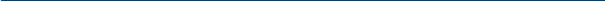 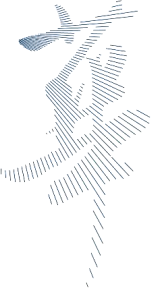 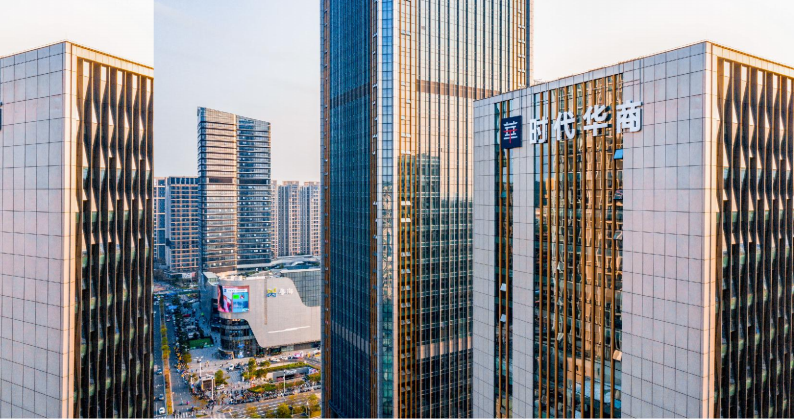 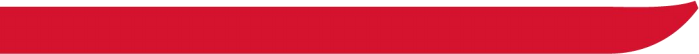 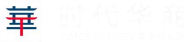 学华为拿结果：高效执行力提升企业核心竞争力主讲：原华为高级项目经理、产品总监  冯南石课程对象：企业总经理、副总、总监、各部门经理、主管、各级中层管理人员、新提拔的从专业人才转型到管理人员等课程时间：2024年8月24-25日、2024年12月28-29日课程地点：广州时代华商商学研究院（大湾区总部）课程费用：4800元/人 ，学习卡会员享受折扣课  程  简  介具体内容安排以课前3个月的邀请函为准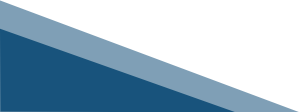 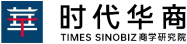 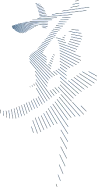 帮助中国企业持续成长前霍尼韦尔首席执行官博西迪曾说过：“企业战略的真正挑战并不是在理论层面 ，而是在 现实执行当中。 问题的关键就在于你是否具有执行力 ，而这也正是不同企业优劣的分水 岭。”任正非也说公司发展的基本逻辑 ，就是方向大致正确 ，组织充满活力。战略思维和 执行系统建设 ，是所有企业管理层必须具备的两项核心能力 ，这样才能保证战略一致性，力出一孔 ，利出一孔。可往往在实际工作中 ，大多数企业在执行上都出现以下问题——针对以上问题 ，我们特邀原华为高级项目经理、产品总监冯南石先生 ，与我们一 同分享 《学华为拿结果——高效执行力提升企业核心竞争力》的精彩课程。本课程结合华为公司 的BLM系统 ，深度分析企业执行力乱象 ，通过对个人执行力提升系统模型和组织执行力提升系统模型的讲解 ，帮助学员真正理解执行力差背后的根因 ，并给到改善的工具。新一代学习卡价值领创者帮助中国企业持续成长通过大量工具方法帮助学员提升管理能力。课程大纲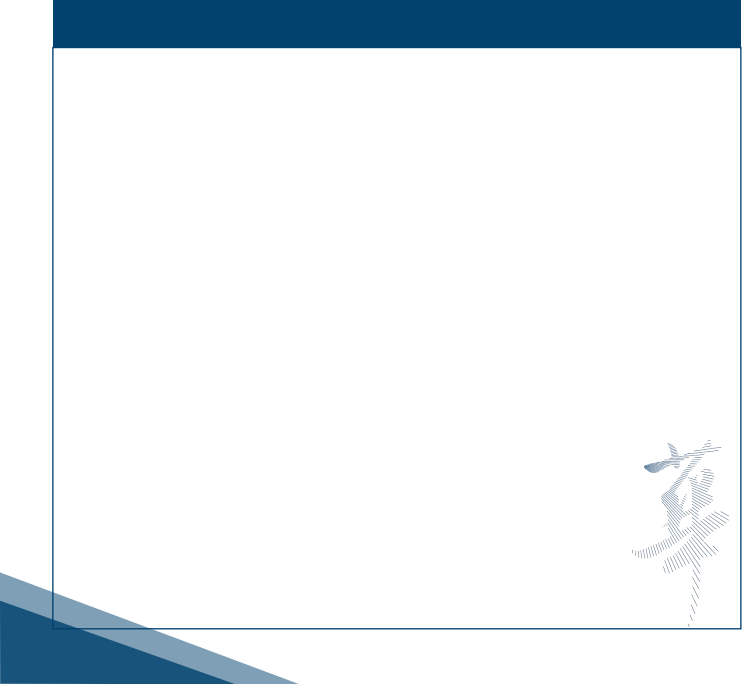 【课程导入】 ：张经理的团队执行问题出在 哪里？第一部分：认识执行力一、分析企业执行力乱象1、核心产品脱离市场需求2、战略目标缺少人力支撑3、创新产品缺乏财务能力4、运营生产没有组织保障5、公司业绩离开业绩薪酬二、分析团队执行力乱象1、员工不知道干什么2、员工不知道怎么干3、干起来不顺畅4、干好了没好处 ，干不好没坏处三、执行力概要1、定义 ：执行力应该成为一家公司的战略和目标的重要组成部分 ，它是目标和结果之间“缺失的一环”2、华为的执行系统BLM模型介绍3、执行力四大特征 ：系统性、全员性、操作性、坚韧性4、执行力的三个流程： 战略流程、运营流程 ，人员流程四、解决执行力问题的宏观思路1、高层执行力 ：战略明确、步骤清晰2、中层执行力：转换角色、激活团队3、基层执行力：增加动力 ，减少阻力【案例研讨】：华为的成功秘诀：三分战略、七分执行 ，正确的战略是打仗打出来的。【案例研讨】 ：杰克.韦尔奇如何解决GE的 执行力问题？第二部分：个人执行力提升一、个人执行力低下的六大原因1、为谁工作不清晰2、有了目标没行动3、工作之前不准备4、进度总是往后拖新一代学习卡价值领创者帮助中国企业持续成长课程大纲5、凡事都要自己做6、完成之后不总结二、个人执行力概要1、什么是个人执行力？——有效利用资源，保质、保量、按时把目标转化成结果的能力2、执行力三要素：能力、意愿、结果3、个人执行力提升系统模型分析（1）高效的沟通（2）明确的目标和阶段性目标（3）详细的计划（4）时间管理技巧（5）大量的行动（6）坚持到底（7）不断更新第三部分：组织执行力提升一、中层执行力提升关键要素分析1、心态方面：不想严格管理2、缺少科学的监督考核机制3、执行的过程过于繁琐4、缺乏目标管理及任务分解方法5、缺乏团队文化建设6、缺乏高效的激励及奖惩制度二、组织执行力概要把战略、决策转化成结果的满意度、精确度以及速度 ，是一项系统工程 ，是管理的不断优化 ，是文化的建设与演进。三、中层执行力提升系统模型分析1、理解上级意图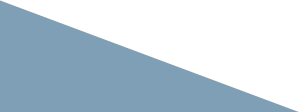 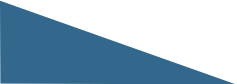 新一代学习卡价值领创者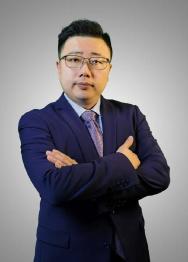 帮助中国企业持续成长【实战经验】2000-2004年任华为研发部和海外事业部售前技术经理、大项目经理 ，带领20人的项目团队负 责通信产品研发、技术应标支持、产品方案宣讲等工作。2004-2006年任华为区域产品总监 ， 带领30人的技术团队负责产品推广及销售等工作；同时 ，兼任华为培训中心（华为大学）讲师，为华为成功培养了近200名优秀的中层管理者。【专业背景】AACTP国际认证行动学习教练、畅销书《华为高效工作法》作者。【授课特点】坚持从理论到具体执行方法、步骤和工具；课程融理念、技巧、案例为一体 ，授课深入浅出、案例丰富、以互动性强见长。【主讲课程】从技术走向管理、 向华为学习：高效执行力提升企业核心竞争力等。【服务客户】沃达丰、香港CSL、中国移动、中国电信、美的集团、酷狗音乐、天翼支付、易建科技、华为技 术、中兴通讯、平安保险、国药控股、华润三九、上海通用、一汽大众、雪松控股、南方航空、深圳创维、万和集团、中建三局 … …新一代学习卡价值领创者